от  28 сентября 2018 года                                                                                                   № 158     О графике работы территориальной избирательной комиссии Высокогорского района Республики Татарстан в период подготовки и проведения местных референдумов 18 ноября 2018 годаВ связи с назначением местных референдумов на территории муниципальных образований Высокогорского муниципального района Республики Татарстан на 18 ноября 2018 года территориальная избирательная комиссия Высокогорского района Республики Татарстан решила:1. Установить график работы территориальной избирательной комиссии Высокогорского района Республики Татарстан согласно приложению к настоящему решению.2. Разместить настоящее решение на официальном сайте территориальной избирательной комиссии Высокогорского района Республики Татарстан в информационно-телекоммуникационной сети «Интернет».3.Возложить контроль за выполнением настоящего решения на секретаря территориальной избирательной комиссии Высокогорского района Республики Татарстан Х.А.Хабибуллину.Председатель территориальной                                                  избирательной комиссии Высокогорского района Республики Татарстан               ____________               Л.Ш. ГазизуллинаСекретарь территориальной избирательной комиссии                                                                                               	Высокогорского района Республики Татарстан               _____________               Х.А. Хабибуллина  Приложениек решению территориальной избирательнойкомиссии Высокогорского района Республики Татарстанот 28.09.2018 года № 158График работы территориальной избирательной комиссии Высокогорского района Республики Татарстан в период подготовки и проведения местных референдумов 18 ноября 2018 годаРабочие дни с 08.00 до 17.00 часов; Перерыв для отдыха и питания с 12.00 до 13.00 часов.Суббота с 08.00 до 12.00 часов.В период досрочного голосования: с 07 ноября 2018 года по 13 ноября 2018 года с 16.00 часов до 20.00 часов (рабочие дни), суббота и праздничные дни с 08.00 до 12.00 часов. ТАТАРСТАН РЕСПУБЛИКАСЫ 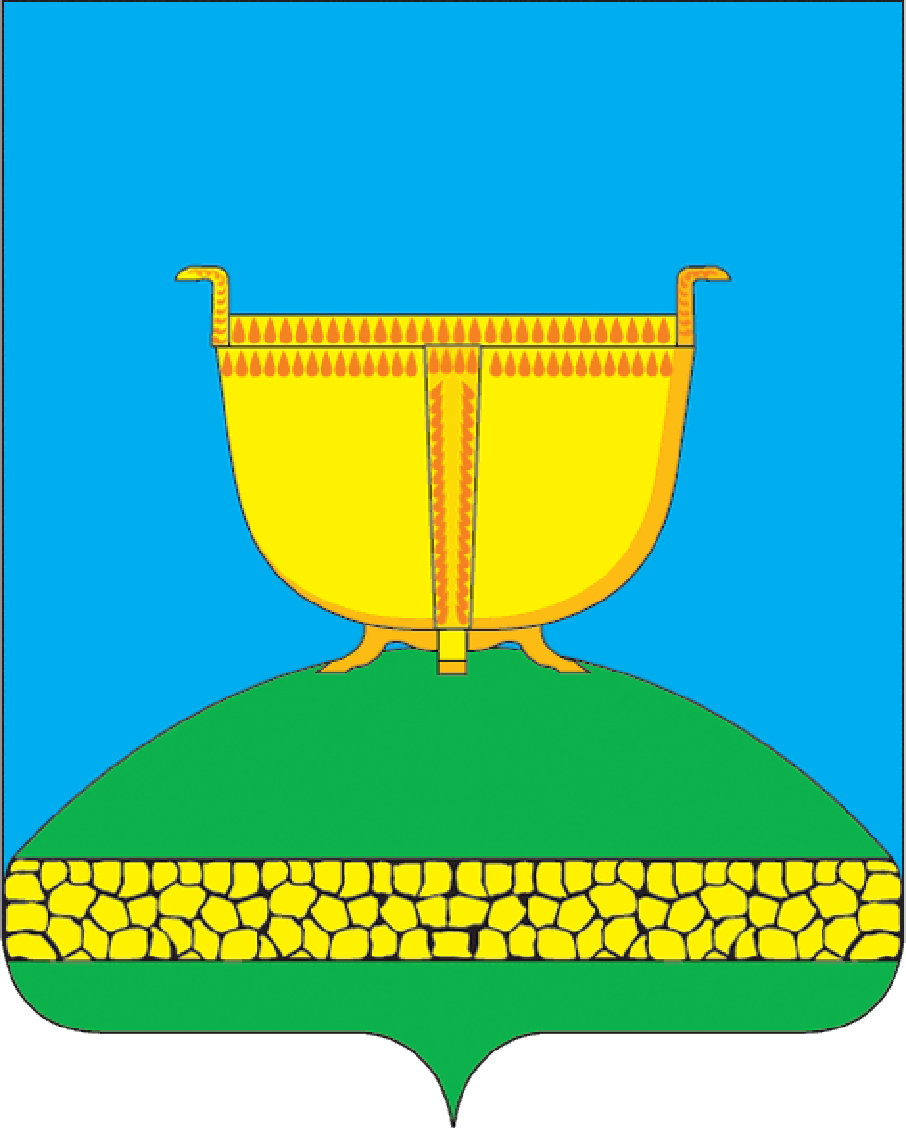 БИЕКТАУ РАЙОНЫ ТЕРРИТОРИАЛЬ САЙЛАУ КОМИССИЯСЕ422700, Биектау тимер юл станциясе поселогы Кооператив урамы, 5тел/факс (84365) 2-30-56ТЕРРИТОРИАЛЬНАЯ ИЗБИРАТЕЛЬНАЯ КОМИССИЯ ВЫСОКОГОРСКОГО РАЙОНА РЕСПУБЛИКИ ТАТАРСТАН422700, пос.ж/д ст.Высокая Гора                    ул.Кооперативная, д.5            тел/факс (84365) 2-30-56